SARIGÖL ANADOLU İMAM HATİPLİSESİREHBERLİK VE PSİKOLOJİK DANIŞMA SERVİSİPOLİS MESLEK YÜKSEK OKULUBİLGİLENDİRME KİTAPÇIĞI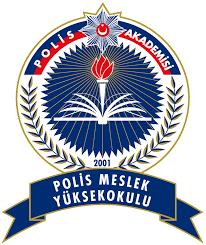 Polis Meslek Yüksek Okulları, Emniyet Teşkilatının polis memuru ihtiyacını karşılamak üzere ön lisans düzeyinde eğitim-öğretim ve uygulama yapan Polis Akademisi Başkanlığına bağlı parasız yatılı ve resmi üniformalı yükseköğretim kurumlarıdır.Yüksekokuldaki eğitim-öğretimi başarı ile bitiren öğrencilere, Polis Meslek Yüksekokulu Ön Lisans Diploması verilir.Yüksekokul öğrencilerinin aday memur olarak atanmaları için öğrenim süresini başarıyla tamamlamaları ve eğitim sonunda Başkanlıkça yapılacak sınavda başarılı olmaları şarttır.Üniversitelerde olduğu gibi burada da güz ve bahar dönemi olmak üzere iki dönemde sınavlara girilir. Bu sınavların sonuçlarına göre öğrenci başarı sıralaması oluşturulur. Okul bittiği zaman bu sıralamaya bakılarak aday memurun çalışacağı il seçtirilir.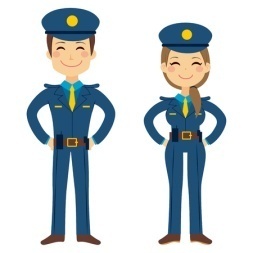 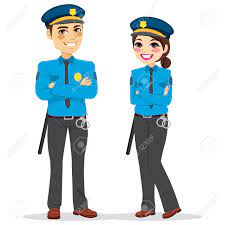 